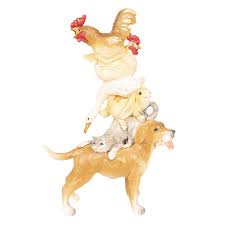                                      UČIVO TŘÍDY  II. A                                     TÝDEN 22. 3. 2021 – 26. 3. 2021Český jazyk K on-line výuce: (doma žáci, kteří se hodiny nezúčastní)- UČ.  str. 78 – slova pod obrázky (jaké to jsou slovní druhy? Tvoříme věty s danými slovy a pomocí těchto vět vykládáme pohádku.)           str. 79 - ústně   sešit ČJ – Š – (UČ. str. 79 cv. 1 – napsat 4 věty do sešitu)UČ. str. 80, 81 – ústněPS str. 47- PL – v týdnu bude vložen na „Pyžamu“PsaníPísanka str. 9, 10ČteníVlastní výběr Čítanka str. 94 – V lese             str. 95 – Srnec              		    
MatematikaK on-line výuce: (doma žáci, kteří se hodiny nezúčastní)- UČ. str. 54 a 55 – ústně - PS - str. 28, 29 cv. 1, 2, str. 30 Početníček –str. 42 k domácímu procvičování- PL – k procvičení učiva bude v průběhu týdne vložen na „Pyžamu“  PrvoukaK on-line výuce: (doma žáci, kteří se hodiny nezúčastní)- UČ. str. 41 - ústně- PS - str. 47- PL – bude v průběhu týdne vložen na „Pyžamu“Odkazy k on-line procvičování budou vloženy na „Pyžamu“. Přeji vydařený týden                                        Terezie Gřundělová       	